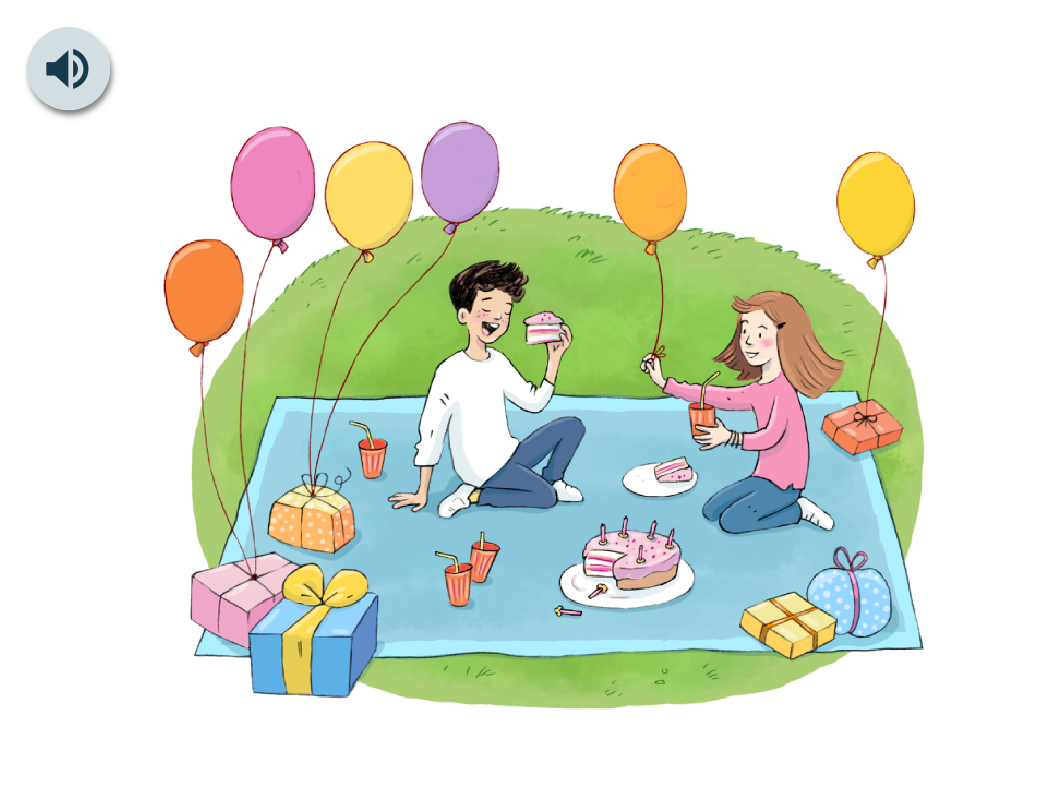 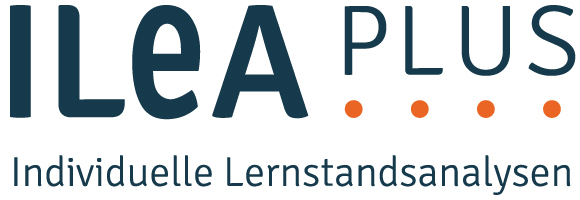 Schuljahr	/KlasseDatumDas kann ich schonDas kann ich schonDein Name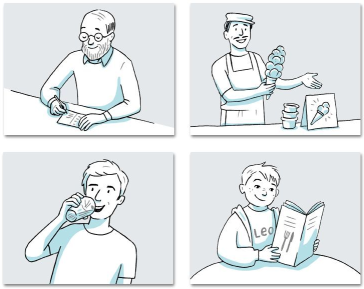 Ich erkenne, wer liest und schreibt.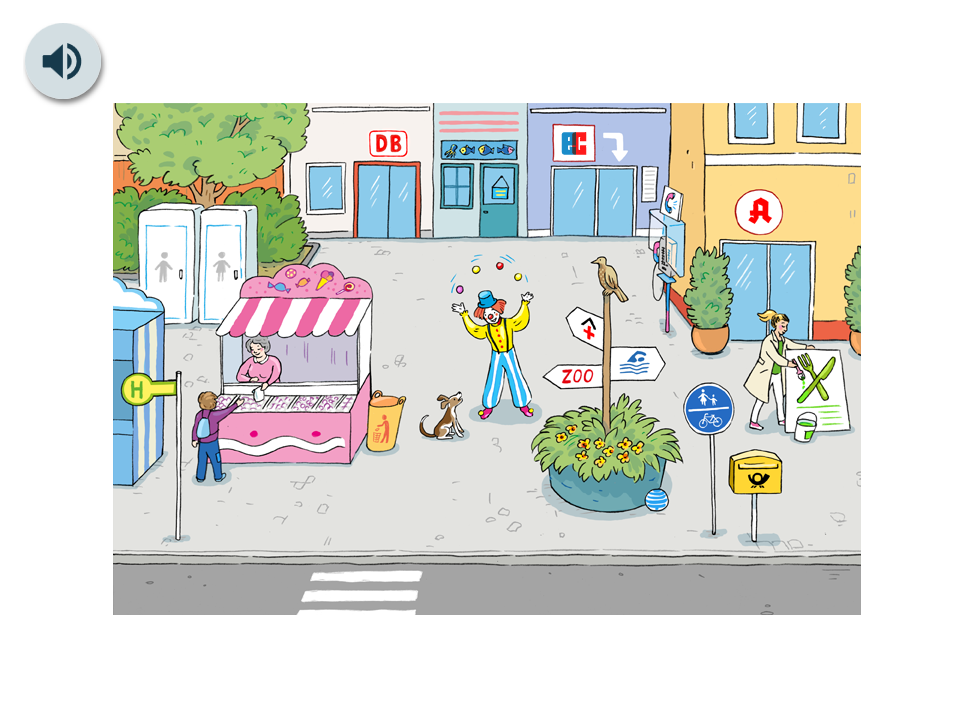 Ich verstehe, was Zeichen bedeuten.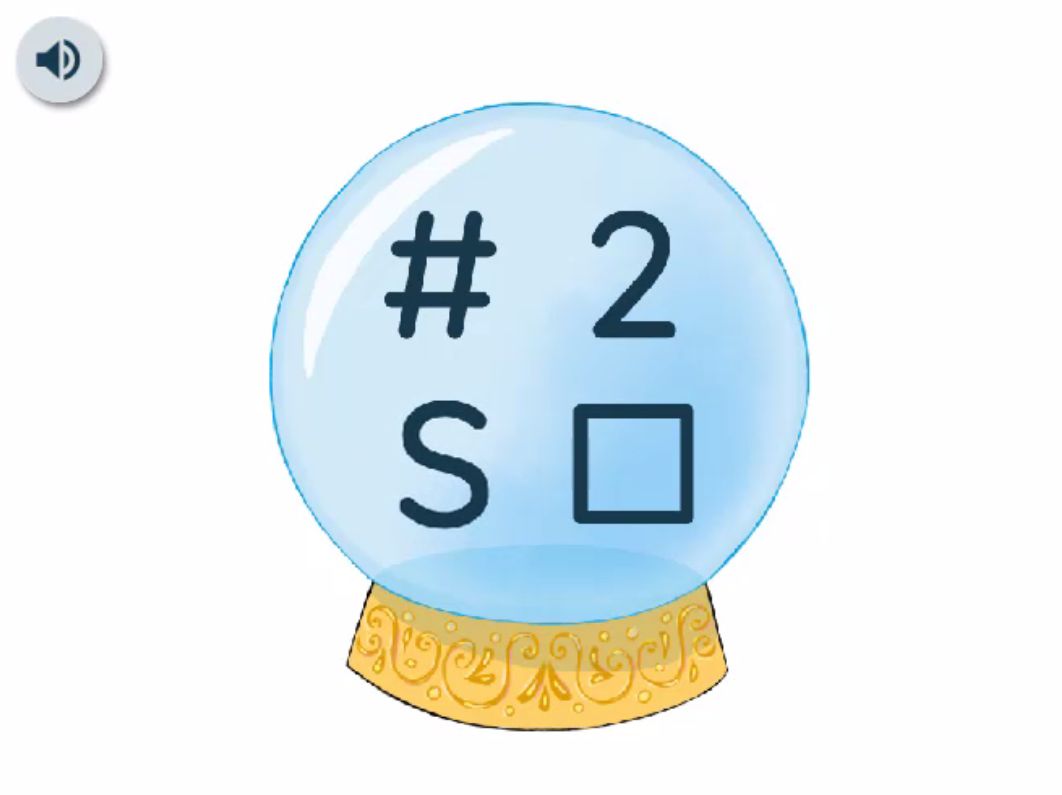 Ich kann Buchstaben von anderen Zeichen unterscheiden.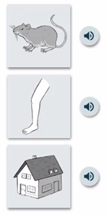 Ich kann Reimwörter erkennen.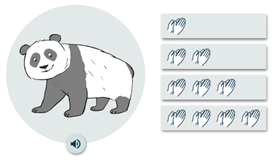 Ich kann Silben klatschen und zählen.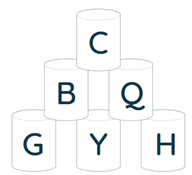 Ich kenne Buchstaben.Das kann ich.Das war anstrengend.Das hat mir Spaß gemacht.Das kann ich schonDas kann ich schon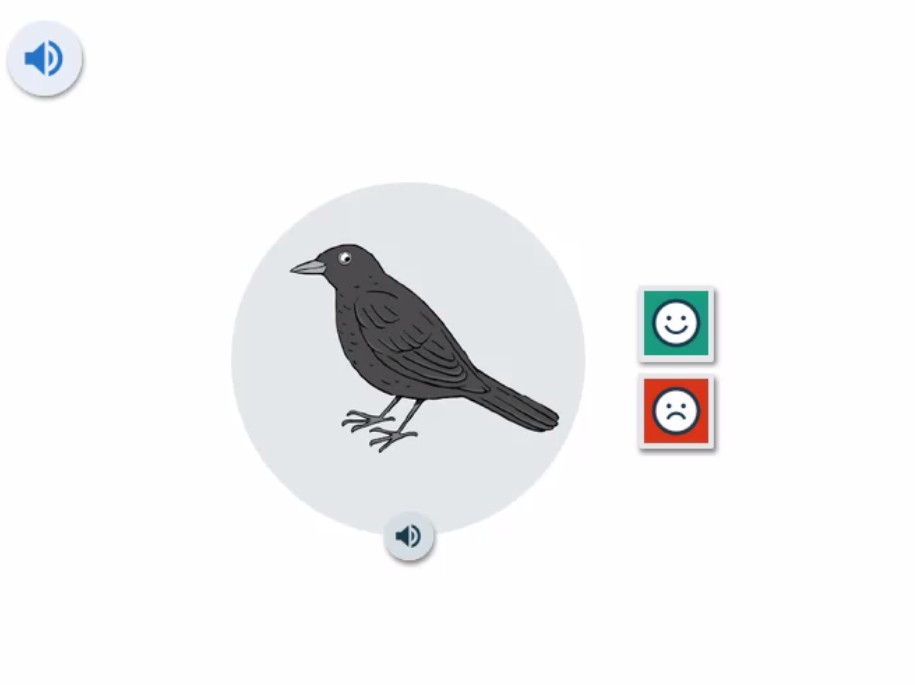 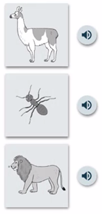 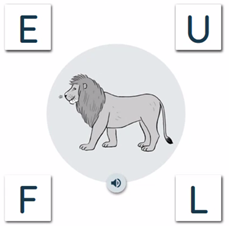 Ich kann einzelne Laute in Wörtern heraushören.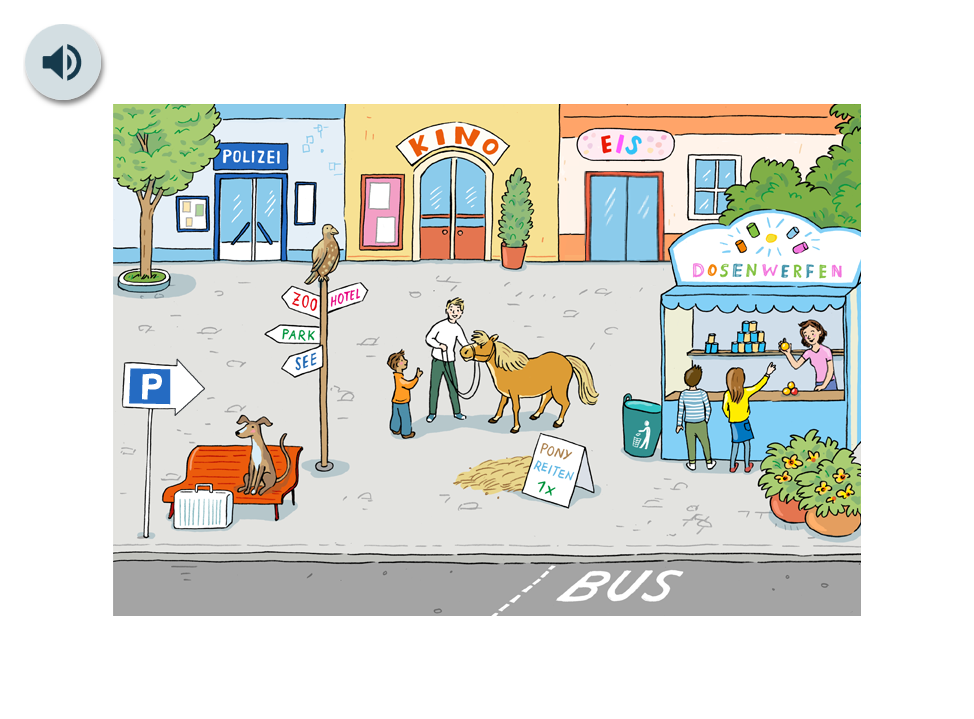 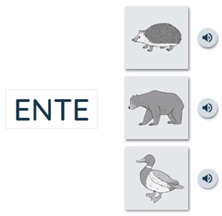 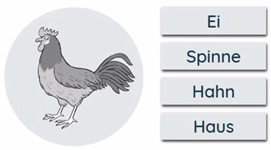 Ich kann Wörter lesen.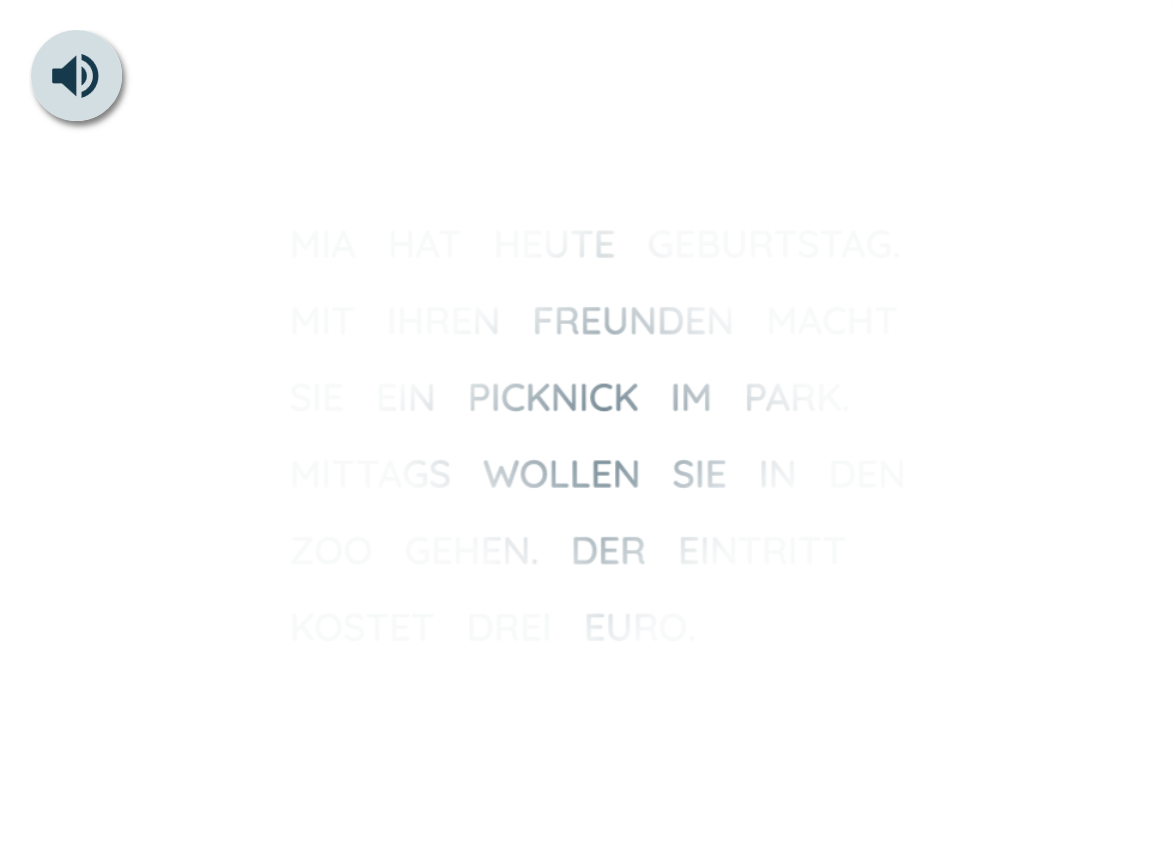 Ich kann in einem Text Wörter finden und lesen.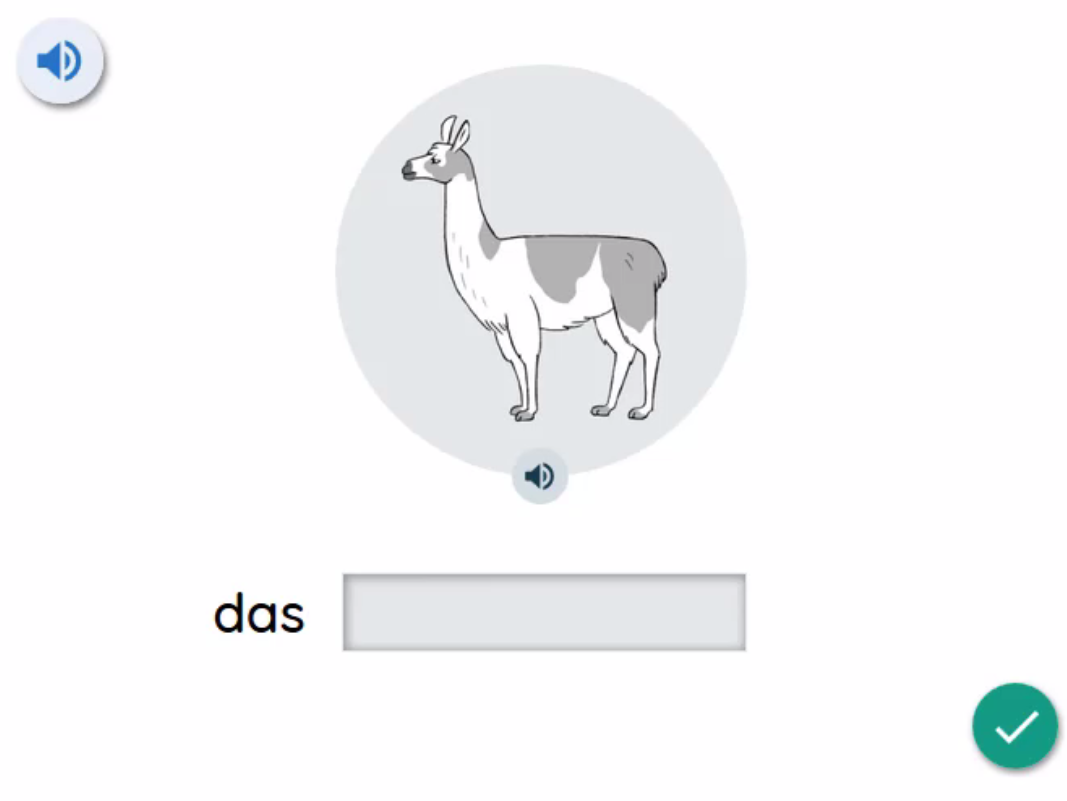 Ich kann Wörter schreiben.Das kann ich.Das war anstrengend.Das hat mir Spaß gemacht.